5. třída – Distanční výuka 27. 1. 2021Český jazykUč 59/2 – ústně. Pomocí ukazovacích zájmen urči číslo jednotné a množné. PS 34/2, 3, 4PS 35/1 – Podtrhni podstatná jména rodu mužského modře, rodu ženského oranžově, rodu středního zeleně. PS 35/2 GeometriePS 48/4, 5, 6 – Pošli ke kontrole. PřírodovědaPokračuj v zápise. Zápis si můžeš doplnit o obrázky. 4. Živočichové- živí se jinými organizmy – rostlinami, živočichy- pohybují se z místa na místoObratlovcimají kostru (páteř složená z obratlů)ryby – pouze ve vodě, šupiny, žábry k dýchání (Kapr obecný)obojživelníci – žijí na souši, dýchají plícemi, vajíčka kladou do vody, larvy (pulci) žijí ve vodě, dýchají žábrami (žáby, čolci, mloci)plazi – dýchají plícemi, šupiny (hadi, želvy, ještěři, krokodýli)ptáci – peří, křídla, zobák, dýchají plícemi savci – člověk, živá mláďata, sají mateřské mléko, dýchají plícemiBezobratlí nemají kostru, oporu těla zajišťují svaly a tělní obaly (Např. brouci mají tělo chráněné pevnou schránkou.)hmyz: motýli (Otakárek fenyklový)           brouci (Slunéčko sedmitečné)           blanokřídlí (včela)           dvoukřídlí (Moucha domácí)           vážky (Vážka ploská)Fotosyntéza – videohttps://www.youtube.com/watch?v=_Wwu1PKEUs0Čtení Prohlédni si obrázek známého českého malíře Josefa Lady, který ve svých dílech znázorňoval život běžného člověka. V roce 2009 nastala dlouhá zima, mrzlo a všude bylo hodně sněhu. Známý český zpěvák Jaromír Nohavica se nechal inspirovat a napsal píseň o této zimě. V textu použil slovní spojení „Ladovská zima“, čímž chtěl vyjádřit, že je krásná, bílá, tak jak ji znázorňoval Josef Lada. Část textu této písně si přečti. 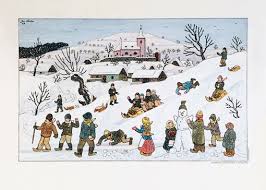 Ladovská zima – Jaromír Nohavica
Za vločkou vločka
z oblohy padá
chvilinku počká
a potom tajeNa staré sesli
sedí pan Lada
obrázky kreslí
zimního krajeLadovská zima
za okny je
a srdce jímá
bílá nostalgie
Ladovská zima
děti a sáně
a já jdu s nima
do chrámu PáněBim bam bim bam
bim bam bim bam
bim bam bim...